Katecheza dla 5 – latka 					Data 13.04.2021 r.Karta pracy nr 3Msza św. spotkaniem z Jezusem Zmartwychwstałym	Zapewnie w domu lub w kościele uczestniczyliście razem z Rodzicami we Mszy św. w święta Zmartwychwstania.	Na pewno zauważyliście, dodatkowe przedmioty przed ołtarzem są to:- figurka Zmartwychwstałego Pana Jezusa - paschał /ta wysoka świeca/- krzyż ze stułą 	Proszę Was obejrzyjcie jeszcze raz symbole wielkanocne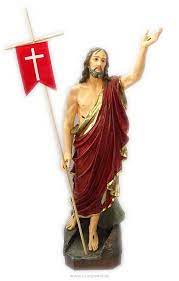 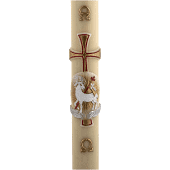 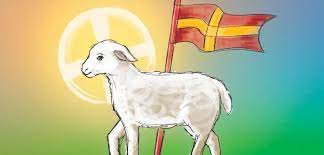 - Proponuję wykleić baranka bibułą białą lub kawałkami wełny białej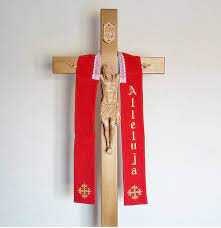 - Zachęcam do śpiewu piosenki pt.”Święta wielkanocne radość jest nam dana”    jako modlitwę na zakończenie Twojej pracy 